Karta nr 2.Policz i określ gdzie jest więcej, a gdzie mniej.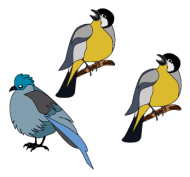 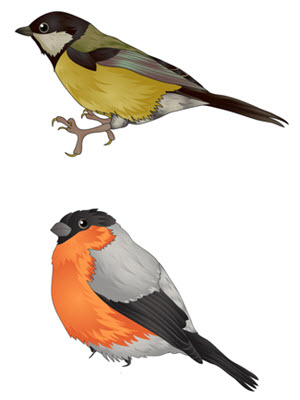 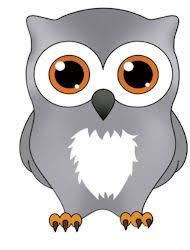 